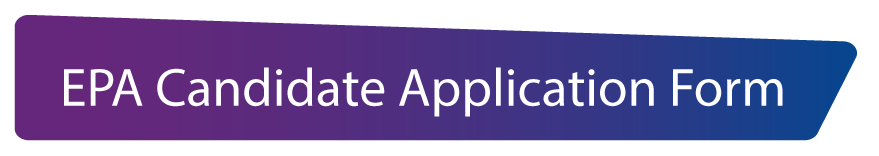 In order to be considered for this post, candidates must submit this completed signed application form by email to recruitment@epa.ie before 4.00pm on Thursday 11th July 2024. Please read the Candidate Information Booklet which provides relevant information about the requirements of this post.This form must be fully completed in type Calibri Font 12. Written applications will not be considered.Education including academic, professional, or technical qualifications (most relevant). Please give the title of thesis/dissertation if applicable.  Include the NFQ level where applicable.  Please check the NFQ website www.nfq.iePlease consider carefully the information provided in the Candidate Information Booklet before completing this section.  Candidates must clearly outline on their application forms how their qualifications and experience meet each of the essential and desirable requirements.In this section candidates are asked to summarise their technical/specialist/administrative skills and work experience most relevant to the role.  Candidates are required to briefly highlight specific key achievements, specialist knowledge, contributions or expertise that you have developed over your career to date and to provide examples of achievements in these areas where specified and outline how you feel you will add value in the role in the EPA.  Recent relevant experience is required.Candidates must fully demonstrate each of the selection criteria.  Where an example is specified, you are asked to describe a situation from your own experience, which you think is the best example of what you have done and which best demonstrates the experience/skill required. It is essential that you outline how you demonstrated the experience/skill/knowledge/competency in question.  For each example you provide in the following section:Briefly describe the background/nature of the task/problem/situation.What you actually did to demonstrate the skill/experience.The outcome or result of the situation.How this experience will add value in the role in the EPA.*A typed signature may be used.Post Name:  Scientific Officer II (Level 4) Environmental and Climate Data AnalystPost Number: 000426Applicant SurnameApplicant ForenamePhone NumberEmail Address AddressDublinWexfordDate obtained and Full Title of Degree(s) and Qualification(s) held andNFQ Level.Grade obtained (e.g., 1, 2.1, 2.2, Pass, etc.)University, College, School, or Examining AuthorityDurationDurationDate obtained and Full Title of Degree(s) and Qualification(s) held andNFQ Level.Grade obtained (e.g., 1, 2.1, 2.2, Pass, etc.)University, College, School, or Examining AuthorityFromToDATE:   TITLE:     NFQ Level:DATE:   TITLE:     NFQ Level:DATE:   TITLE:     NFQ Level:Employer NameEmployer AddressPositionStart Date (Day, Month and Year)Duration in monthsBriefly summarise main responsibilities of the role(Max 300 words)[Only give details if experience relevant to the job you are applying for][Only give details if experience relevant to the job you are applying for][Only give details if experience relevant to the job you are applying for]Reason for leavingEmployer NameEmployer AddressPositionStart Date (Day, Month and Year)Duration in monthsBriefly summarise main responsibilities of the role(Max 300 words)[Only give details if experience relevant to the job you are applying for][Only give details if experience relevant to the job you are applying for][Only give details if experience relevant to the job you are applying for]Reason for LeavingEmployer NameEmployer AddressPositionStart Date (Day, Month and Year)Duration in monthsBriefly summarise main responsibilities of the role(Max 300 words)[Only give details if experience relevant to the job you are applying for][Only give details if experience relevant to the job you are applying for][Only give details if experience relevant to the job you are applying for]Reason for LeavingSection 5 - Essential Criteria Criteria No. 1 - A minimum of NFQ Level 8 in an appropriate degree in a relevant engineering, data science, mathematics, geography, or environmental science discipline.Demonstrate details of an appropriate degree.Details of a relevant qualification should be demonstrated in Section 3 – Education - of this application form.  Section 5 - Essential Criteria Criteria No. 2 - A minimum of three years’ relevant work experience (preferably in an environment role) with demonstrated experience in the critical review and assessment of data including analysing data to identify outliers and calculate trends, or develop forecasts, or develop business intelligence tools and metrics, or develop data visualisations (Max 500 words – please note only the first 500 words will be considered as part of the application)Section 5 - Essential Criteria Criteria No. 3 - Demonstrated excellent verbal and written communication skills with the ability to convey complex environmental information in a clear and concise manner to a range of audiences.A specific example should be used to demonstrate this experience.(Max 250 words – please note only the first 250 words will be considered as part of the application)Section 5 – Essential Criteria Criteria No. 4 - Excellent interpersonal skills with a proven track record in building effective working relationships with stakeholders both internally and externally.A specific example should be used to demonstrate this experience.(Max 250 words – please note only the first 250 words will be considered as part of the application)Section 5 – Essential Criteria Criteria No. 5 - Demonstrated ability to work on own initiative and adopt an innovative approach to deliver results.A specific example should be used to demonstrate this experience.(Max 250 words – please note only the first 250 words will be considered as part of the application)Do you have the right to work within the European Union (EU)?If applicable, please give details of work permit/Visa StatusName/PositionNature of RelationshipPhone NumberE-mail AddressIf you have a disability and this precludes you from completing this application form and/or submitting it by the closing date, please contact Human Resources at recruitment@epa.ie for alternative arrangements and/or reasonable adjustmentsBefore you return the form, please ensure that you have competed all the relevant sections.  I hereby declare that I have read and fulfil all of the requirements in the Candidate Information Booklet and confirm that all information provided in this application is true and correct. Please note that the use of online systems, software or artificial intelligence to prepare yourapplication/responses are not permitted. Candidate applications are subject to duplication/originality checks. If a breach occurs, EPA will consider sanctions which may result in disqualification. By submitting your application, you are confirming that you consent for your application form to be subject to this process.If any information provided in this application be found to be false, misleading, or inaccurate in any material way, the EPA reserves the right to withdraw any offer of employment made to you or, if you have already commenced employment when this is discovered, to terminate your employment.  I give my permission for enquires to be made to establish such matters as qualifications, experience, character and for the release by other people or organisations of such information as may be necessary to the Environmental Protection Agency for that purpose. This includes enquiries from past/present employers.  The submission of this application is consent to this.Canvassing will disqualify.Before you return the form, please ensure that you have competed all the relevant sections.  I hereby declare that I have read and fulfil all of the requirements in the Candidate Information Booklet and confirm that all information provided in this application is true and correct. Please note that the use of online systems, software or artificial intelligence to prepare yourapplication/responses are not permitted. Candidate applications are subject to duplication/originality checks. If a breach occurs, EPA will consider sanctions which may result in disqualification. By submitting your application, you are confirming that you consent for your application form to be subject to this process.If any information provided in this application be found to be false, misleading, or inaccurate in any material way, the EPA reserves the right to withdraw any offer of employment made to you or, if you have already commenced employment when this is discovered, to terminate your employment.  I give my permission for enquires to be made to establish such matters as qualifications, experience, character and for the release by other people or organisations of such information as may be necessary to the Environmental Protection Agency for that purpose. This includes enquiries from past/present employers.  The submission of this application is consent to this.Canvassing will disqualify.Signature* NameDate of submission